 Цель: повышение интереса современных школьников к чтению как виду познавательной и досуговой деятельности; привлечение учащихся в школьную библиотеку.  17 октября по 20 октября 2017 года: Создание библиотечного актива (от класса по 1 учащемуся, педагоги) для помощи в организации библиотечных мероприятий, оформления выставок, оформления библиотеки.Обновление выставки «Литературный календарь» писатели-юбиляры октября. Оформление в библиотеке выставки «Книги-юбиляры 2017 года».  Старт конкурса «Лучший читатель месяца» и «Самый читающий класс» (библиотечный актив)Рейд по проверке состояния учебников «Книжка в обложке» с1 по 11 класс (библиотечный актив).Оформление выставки «Рекомендуем прочитать» (библиотечный актив).Благотворительная акция-выставка «Прочитал книгу сам - подари библиотеке!» (1 – 11 классы). 23– 27 октября 2017 года: Конкурс рисунков с использованием элементов природного материала (листья и т.д.) «Любимый сказочный герой из природного материала» 1- 5 класс (формат А - 4). Конкурс – фантазия «Школьная библиотека будущего». Принимаются сочинения-миниатюры, рисунки, презентации и т.д. (1 – 11 класс).Конкурс на лучшую эмблему школьной библиотеки (рисунок). Все желающие.30 октября– 03 ноября 2017 года: Подведение итогов конкурсных работ.Подведение итогов Месячника.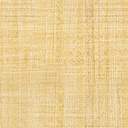 